Проект размещения ограждающих устройств  на придомовой территории МКД по адресу: г. Москва, 1 Новоподмосковный пер., д.4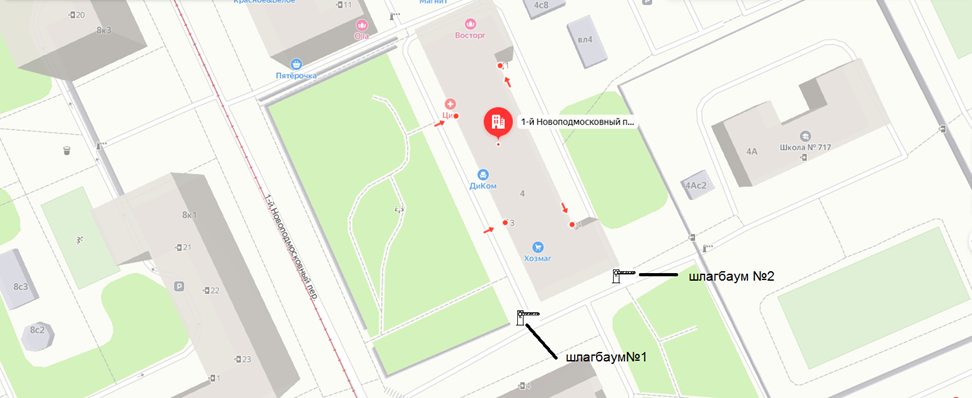 